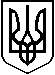 ШЕВЧЕНКІВСЬКА  районнА у місті ДніпрІ радАГОЛОВА РАЙОННОЇ У МІСТІ РАДИ РОЗПОРЯДЖЕННЯ18 жовтня 2016 р.                                                                     № 108/1-рПро передачуматеріальних цінностейНа підставі клопотання відділу освіти Шевченківської районної у місті Дніпрі ради від 21.09.16 № 5/29 – 844 та клопотання управління праці та соціального захисту   населення  Шевченківської  районної  у  місті  Дніпрі  ради  від  22.09.16  № 02 – 28/3/9, з метою економного  та раціонального використання бюджетних коштівВВАЖАЮ ЗА НЕОБХІДНЕ:Управлінню праці та соціального захисту населення Шевченківської районної у місті Дніпрі ради передати на баланс відділу освіти Шевченківської районної у місті Дніпрі ради наступні матеріальні цінності:насос Calp.NP 50 СЕ/2 – 2 одиниці;компенсатор Varem 200 – 1 одиниця;клапан електричний маг. D-40 Medas – 1 одиниця;сигналізатор газу СГБ 1-2Е – одна одиниця; шафа пункт ГРПШ – F – FЕ25S – У1 – 1 одиниця;котел Еuroterm Tehnologi 100EST – 2 одиниці.Створити комісію (додаток № 1) для передачі  матеріальних цінностей. Бухгалтерії управління праці та соціального захисту населення Шевченківської районної у місті Дніпрі ради та відділу освіти Шевченківської районної у місті Дніпрі ради підготувати необхідні документи для прийняття – передачі матеріальних цінностей, згідно з вимогами чинного законодавства.Організацію виконання даного розпорядження покласти на начальника відділу освіти Добрянську О.М.Контроль за виконанням даного розпорядження покласти на заступника голови Шевченківської районної у місті ради Атаманенко А.В.Голова Шевченківської районної у місті ради                                                         М.П. Ситник								  Додатокдо розпорядження головирайонної у місті ради від 18.10.2016 № 108/1-рКомісія  з прийняття матеріальних цінностейТерехова Т.М.Голова комісії,  головний бухгалтер відділу освіти Шевченківської районної у місті Дніпрі ради  Болквадзе Н.Д.Заступник голови комісії, Начальник групи технічного нагляду відділу освіти Шевченківської районної у місті Дніпрі ради  Члени комісії:Каширіна І.Г.заступник головного бухгалтера відділу освіти Шевченківської районної у місті Дніпрі ради  Шумакова В.М. керівник матеріального відділу, відділу освіти Шевченківської районної у місті Дніпрі ради  Штієнко К.О. бухгалтер матеріального відділу,  відділу освіти Шевченківської районної у місті Дніпрі ради  Бутенко І.П.–   бухгалтер матеріального відділу,  відділу освіти     Шевченківської районної у місті Дніпрі ради  В.о. заступника  голови районної у місті ради з питань діяльності виконавчих органів– керуючого справами виконкомуТ.Б. Нестеренко